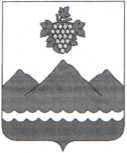 РЕСПУБЛИКА ДАГЕСТАНАДМИНИСТРАЦИЯ МУНИЦИПАЛЬНОГО РАЙОНА
«ДЕРБЕНТСКИЙ РАЙОН»ПОСТАНОВЛЕНИЕ«05» сентября 2022 г.                                                                                      №194О создании согласительной комиссии по урегулированию разногласий,
послуживших основанием для подготовки заключения об отказе в
согласовании проекта генерального плана сельского поселения «село Аглоби» Дербентского района Республики ДагестанВ соответствии с частью 9 статьи 25 Градостроительного кодекса Российской Федерации, Федеративным законом от 06.10.2003 №131-Ф3 «Об общих принципах организации местного самоуправления в Российской Федерации», Приказом Министерства экономического развития Российской Федерации от 21.07.2016 №460 «Об утверждении порядка согласования проектов документов территориального планирования муниципальных образований, состава и порядка работы согласительной комиссии при согласовании проектов документов территориального планирования» и сводным заключением Правительства Республики Дагестан №11-07.2-8177/22 от 29.08.2022г., руководствуясь Уставом муниципального образования «Дербентский район» Республики Дагестан,постановляю:Создать согласительную комиссию по урегулированию разногласий, послуживших основанием для подготовки заключения об отказе в согласовании проекта генерального плана сельского поселения «село Аглоби» Дербентского района Республики Дагестан» (далее - согласительная комиссия).2. Утвердить Положение о согласительной комиссии (приложение № 1).3. Утвердить состав согласительной комиссии (приложение № 2).4. Настоящее постановление разместить в сети Интернет на официальном сайте администрации Дербентского района (https://derbrayon.ru) и опубликовать в газете "Дербентские известия".5. Контроль за исполнением настоящего постановления возложить на заместителя главы администрации муниципального района «Дербентский район» Аллахвердиева Э.Р.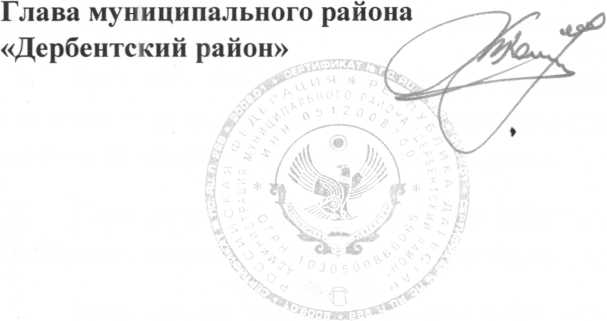 Приложение №1к постановлению администрации муниципального района «Дербентский район» от «05» сентября 2022 № 194ПОЛОЖЕНИЕо согласительной комиссии по урегулированию разногласий, послуживших
основанием для подготовки заключения об отказе в согласовании проекта
генерального плана сельского поселения «село Аглоби» Дербентского района
Республики ДагестанОбщие положенияПоложение о согласительной комиссии по урегулированию разногласий, послуживших основанием для подготовки заключения об отказе в согласовании проекта генерального плана сельского поселения «село Аглоби» Дербентского района Республики Дагестан» разработано в соответствии с Градостроительным кодексом Российской Федерации, приказ Министерства экономического развития РФ от 21.07.2016 № 460 «Об утверждении порядка согласования проектов документов территориального планирования муниципальных образований, состава и порядка работ согласительной комиссии при согласовании проектов документа территориального планирования», сводным заключением о рекомендации направления на доработку проекта генерального плана сельского поселения «село Аглоби» Дербентского района Республики Дагестан (далее - проект Генплана)	Согласительная комиссия создается в целях урегулирования разногласий, послуживших основаниям для подготовки заключения об отказе в согласовании проекта генерального плана сельского поселения «село Аглоби» Дербентского района Республики Дагестан».Согласительная комиссия в своей деятельности руководствуется Градостроительным кодексом РФ, приказом Министерства экономического развития РФ от 21.07.2016 № 460 «Об утверждении порядка согласования проектов территориального планирования муниципальных образований, состава и порядка работы согласительной комиссии при согласовании проектов документов территориального планирования», настоящим Положением.Согласительная комиссия осуществляет свою деятельность во взаимодействии с органами государственной власти, органами местного самоуправления и другими заинтересованными лицами.Срок работы Согласительной комиссии составляет не более 2 (двух) месяцев с даты её создания.Состав Согласительной комиссииСостав согласительной комиссии утверждается Постановлением администрации муниципального района «Дербентский район» Республики Дагестан.В состав согласительной комиссии входят председатель, заместитель председателя, члены согласительной комиссии, являющиеся представителями:а)	государственных органов исполнительной власти, которые направили заключение о несогласии с проектом Генплана;б)	органов местного самоуправления, уполномоченного на подготовку проекта Генплана сельского поселения:в)	разработчик проекта Генплана (с правом совещательного голоса).3. Регламент и порядок работы согласительной комиссииЗаседание согласительной комиссии организует и ведёт председатель, а в его отсутствие заместитель председателя согласительной комиссии.На заседаниях согласительной комиссии присутствуют члены согласительной комиссии, которые осуществляют свою деятельность на безвозмездной основе.Время, место проведения заседания согласительной комиссии и повестка дня определяются председателем согласительной комиссии. Повестка дня заседания согласительной комиссии должна содержать перечень вопросов, подлежащих рассмотрению, сведения о времени и месте проведения заседания согласительной комиссии. К повестке дня заседания согласительной комиссии прилагаются материалы и документы по рассматриваемым вопросам.Повестка дня заседания направляется членам согласительной комиссии не позднее, чем за три рабочих дня до дня проведения заседания согласительной комиссии.Заседание Согласительной комиссии считается правомочным, если на нём присутствовали не менее одной трети от списочного состава согласительной комиссии.Представители государственных органов исполнительной власти, направившие заключение о несогласии с проектом Генплана, разработчики проекта могут принимать участие в работе согласительной комиссии путем представления письменного обоснования своей позиции (мнения).Техническое обеспечение деятельности согласительной комиссии, а также подготовку, хранение протоколов заседаний согласительной комиссии, решений и иных документов согласительной комиссии, осуществляет секретарь согласительной комиссии.На каждом заседании секретарем согласительной комиссии ведётся протокол заседания.Протокол заседания согласительной комиссии составляется в течении 3 (трёх) рабочих дней со дня ее заседания и подписывается председателем и секретарем согласительной комиссии.Решение согласительной комиссии принимается путем открытого голосования, простым большинством голосов. При этом голоса представителей государственных органов исполнительной власти, направившие заключение о несогласии с проектом Генплана, учитывается в соответствии с изложенным в письменной форме мнением. При равенстве голосов решающим является голос председателя согласительной комиссии.Решение согласительной комиссии оформляется секретарем согласительной комиссии в виде заключения, которое прилагается к протоколу заседания и является его неотъемлемой часть о.Заключение составляется и подписывается председателем и секретарем согласительной комиссии не позднее трех рабочих дней со дня заседания согласительной комиссии.По результатам своей работы согласительная комиссия принимает одно из следующих решении:а)	согласовать проект Генерального плана с внесением в него изменений, учитывающих все замечания, явившихся основанием для несогласия с данным проектом;б)	отказать г согласовании проекта Генплана с указанием причин, послуживших основанием для принятия такого решения.Согласительная комиссия по итогам своей работы представляет главе муниципального района «Дербентский район» Республики Дагестан:при принятии решения, указанного в подпункте «а» пункта 3.1. Положения -документ о согласовании проекта генерального плана с внесенными в него изменениями;материалы в текстовой форме и в виде карт с внесенными изменениями.при принятии решения, указанного в подпункте «б» пункта 3.1. Положения - несогласованный проект Генерального плана, заключение о несогласии с проектомГенплана, протокол заседания согласительной комиссии, а также материалы в текстовой форме и в виде карт по несогласованным вопросам.Указанные в пункте 3.9. настоящего Положения документы и материалы могут содержать:предложения об исключении из проекта Генплана материалов по несогласованным вопросам (в том числе путем их отображения на соответствующей карте в целях фиксации несогласованных вопросов до момента их согласования);план согласования указанных в подпункте 1 настоящего пункта вопросов после утверждения Генплан i путем подготовки предложений о внесении в такой Генплана соответствующих изменений.Глава муниципального района «Дербентский район на основании документов и материалов, представленных согласительной комиссией, в соответствии со статьей 25 Градостроительного кодекса Российской Федерации вправе принять решение о направлении согласованного или не согласованного в определенной части проекта генерального плана в Собрание Депутатов муниципального района «Дербентский район» Республики Дагестан или об отклонении такого проекта и о направлении его на доработку.2. Заключительные положенияНа заявления и запросы, поступающие в адрес Согласительной комиссии в письменной форме, ответы предоставляются в установленные законодательством Российской Федерации сроки.Решения Согласительной комиссии могут быть обжалованы в установленном законодательством Российской Федерации порядке.Приложение №2к постановлению администрации муниципального района«Дербентский район» от «05»	 сентября 2022 №194	СОСТАВсогласительной комиссии по урегулированию разногласии, послуживших основанием для подготовки заключения об отказе в согласовании проекта генерального плана сельского поселения «село Аглоби» Дербентского районаРагимов МавсумГилаловичГлава муниципального района «Дербентский район» (председатель согласительной комиссии)Аллахвердиев ЭльманРаджабалиевичЗаместитель главы администрации муниципального района «Дербентский район»(заместитель председателя согласительной комиссии)Марданова АрзуФармановнаГлавный специалист отдела архитектуры и градостроительства администрации муниципального района «Дербентский район» (секретарь согласительной комиссии)Члены комиссии:Ибрагимов ВадимФахратдиновичНачальник отдела архитектуры и градостроительства администрации муниципального района «Дербентский район»Ширалиев АрифШирзадовичЗаместитель начальника отдела архитектуры и градостроительства администрации муниципального района «Дербентский район»Шихахмедов Мамедбек СедретдиновичИ.о. начальника Управления земельных и имущественных отношений администрации муниципального района «Дербентский район»Магомедагаев МаратАхмедагаевичГлава муниципального образования сельское поселение «село Аглоби» Дербентского районаМагомедов ГаджиМагомедовичПредставитель Министерства строительства, архитектуры и жилищно-коммунального хозяйства Республики ДагестанШарыгина Людмила,  ИльиничнаИсполнитель проекта.